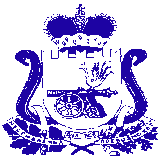 АДМИНИСТРАЦИЯ ЛЕХМИНСКОГО СЕЛЬСКОГО ПОСЕЛЕНИЯХОЛМ-ЖИРКОВСКОГО РАЙОНА СМОЛЕНСКОЙ ОБЛАСТИП О С Т А Н О В Л Е Н И Еот 15.04.2024г.                       № 38О присвоении адреса вновь построенному индивидуальному жилому домуНа основании Постановления Правительства Российской Федерации от 19.11.2014 года №1221 «Об утверждении Правил присвоения, изменения и аннулирования адресов» на основании Решения Совета депутатов Нахимовского сельского поселения Холм-Жирковского района Смоленской области № 18 от 22.08.2007г. «Об утверждении наименования улиц в населенных пунктах с. Нахимовское, д. Каменец и д. Гришково  Холм-Жирковского района Смоленской области Администрация Лехминского сельского поселения  Холм-Жирковского района Смоленской областип о с т а н о в л я е т :Присвоить вновь построенному индивидуальному жилому дому с кадастровым номером 67:23:1350101:484, расположенному на земельном участке с кадастровым номером 67:23:1350101:452 следующий адрес: Российская Федерация, Смоленская область, Холм-Жирковский муниципальный район, Лехминское сельское поселение, с. Нахимовское, ул. Совхозная, д.18А.Глава муниципального образованияЛехминского сельского поселенияХолм-Жирковского районаСмоленской области                                                                   Н.В.Борисова